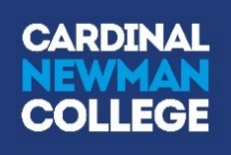 Tel: 	01772 460181Fax: 	01772 204671Email:	 hr@cardinalnewman.ac.ukWeb:	 www.cardinalnewman.ac.ukDear ApplicantWe are delighted that you are considering applying for the post of Student Liaison Mentor to take up post as soon as possible. Cardinal Newman is a wonderful place to work and we welcome applications from those who are keen to gain a broad experience of working in an outstanding institution. We are a happy and thriving Catholic Sixth Form College committed to equality and diversity welcoming colleagues from all backgrounds into our community irrespective of their religion or belief, ethnicity, age, gender, gender identity, disability, sexual orientation, marital or pregnancy status.At Cardinal Newman, we are committed to the development of the whole person and we value each student as an individual, with a unique mix of skills and talents. Our students achieve outstanding results, which consistently place Cardinal Newman amongst the top Colleges nationally for Value Added.  We were awarded Beacon Status in 2010 and the College was awarded an ‘outstanding’ Inspection in May 2009. However, we are as proud of our students’ social, cultural and spiritual achievements as we are of their outstanding exam results.  We have a fabulous team of colleagues who give up an extraordinary amount of time to support their students and their fellow members of staff. The dedication and attention to quality they exhibit is what makes our College so successful.If you meet the criteria of the post advertised and feel that you would enjoy working here and are suitably qualified and experienced, then we hope you will make an application to join us.  Completed application forms should be returned to the Human Resources Department (via email or post) by 8.00 am on Monday 24th February 2020.  We do ask that you accept, in the interests of economy, that if you have not heard from us by mid-March that you have not been selected for interview on this occasion. We will confirm receipt of all applications by email within one working day of receipt.  Please call the HR team if you have not received a confirmation email by the closing date.Should you have any questions, which are not covered in the enclosed information, please do not hesitate to contact the Human Resources Department.Yours faithfully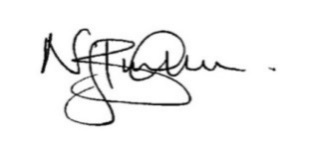 Nick BurnhamPrincipal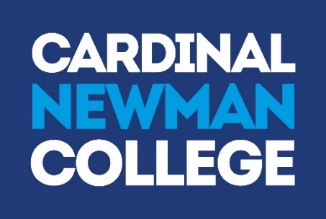 Mission StatementAs a Catholic Sixth Form College, we strive to be a centre of educational excellence for the community built on faith, respect and trust.  We celebrate diversity amongst all our students and staff and seek to nurture the gifts of each individual through high quality teaching and learning and dedicated pastoral care.Values StatementCardinal Newman College is a community, which aims to live out the gospel values of service and love.  This means that:The individual student is central to all our endeavoursThe College values each individual as a unique person irrespective of gender, race, belief or ability and regards each person, made in the image and likeness of God, as worthy of the utmost respectThe College strives to develop each person intellectually, socially and spiritually through an inclusive programme of study and enrichment The College values the spiritual journey of each individual and will offer opportunities for each to engage appropriately in their spiritual searchThe College is committed to creating a culture that is open and welcoming, free from fear and from violence of any kind, in which all individuals feel safe, happy and secureThe College provides learning environments that are stimulating, enjoyable and challenging to students, fostering their creativity, imagination and search for truthThe College encourages individuals to contribute positively to the world in which they live, to challenge injustice and to seek out more co-operative, just and peaceful forms of human existence.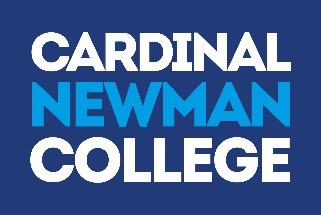 Job Description Post Title:			Student Liaison MentorResponsible to:			Assistant Principal (Students)Purpose of the Post: 	Enhance the experience of students in all college spaces by providing a safe and secure environment that supports and encourages positive behaviours and professional standards towards learning. To build relationships with students to influence their behaviour and to identify vulnerable students and work with the pastoral team to put in place appropriate interventions.Responsibilities:Welcome learners into college, identifying issues and concerns as soon as practicable.Monitor students ensuring compliance with College rules and policies, submitting incident reports as required to promote a positive professional culture.Identify and build a relationship with vulnerable and isolated students and together with the pastoral team intervene to help build resilience and safeguard these students.Provide general management of student behaviours and readiness to learn outside the classroom environment.Act as a role model, encouraging students to want to develop self-awareness, independence and individuality and helping them to reach their full potential.Maximising attendance and punctuality rates of learners against college/department targets and developing strategies to minimise internal absenteeism.Work as an Achievement Support Tutor where appropriate. The Achievement Support Tutor has a specific role in pastoral support and will act as coach to provide students with individualised support and challenges which will stretch their potential to the full. Being able to motivate and energise young people, manage 1:1s, track attendance and achievement through data monitoring, deliver the tutorial programme, agree motivational targets and produce student progress reviews. You will also be responsible for initiating, monitoring and overseeing the timely completion of students’ university and other progression applications. In this role you will also be specifically responsible for writing university references for all the students under your supervision. Working within the existing Tutor team and with the support and guidance of a Senior Tutor, you will provide support, guidance and encouragement to students in your care.Generate learner interest in cross college initiatives and clubs, sport, cultural and social activities and health and wellbeing.Contribute to appropriate informal learning and pastoral curriculum themes.Work closely with curriculum and pastoral teams to raise aspirations.Be a safe contact for studentsLiaise with relevant external agencies to support the health, safety and wellbeing of studentsPraise and celebrate student achievementDevelop a presence across the CollegeLead or support extra curricula activity where appropriateTo actively promote College Policies and Procedures E.g. Health and Safety, Equal Opportunities and Safeguarding. To undertake any other duties of a similar nature and level, as requested by the Principal or his/her designated alternatePERSON SPECIFICATION*Following an initial offer of appointment.Cardinal Newman College has a commitment to safeguarding and promoting the welfare of students and expects all staff and volunteers to share this commitment.  All posts are subject to Enhanced DisclosureClearance through the Disclosure and Barring Service.  Please note candidates’ suitability to work with children will be explored at interview and confirmed through references for the appointee.SUMMARY OF MAIN TERMS AND CONDITIONSSUPPORT STAFFAbout Cardinal Newman CollegeBased in the heart of Preston city centre, Cardinal Newman College is a Catholic Sixth Form College. Our core activity is to provide education for students aged 16-18, offering a range of A Level and BTEC courses, at both level 2 and 3. The College also offers a Foundation Learning course for young people with specific learning needs. In addition to the 16-18 provision, Cardinal Newman also offers a range of University courses, including Foundation Degrees in Teaching and Learning Support and Early Years, as well as an Initial Teacher Training programme. Cardinal Newman College is the post-16 provider of Initial Teacher Training for the Catholic Teaching Alliance, for graduates looking to get into teaching.The College draws a significant proportion of its full time 16–18 learners from a wide range of schools across Lancashire.  Because of its distinctive ethos, its reputation, the levels of achievement, the support the College offers students and its provision of high quality courses, Cardinal Newman College is an attractive option for learners who attend high schools in Preston and the surrounding area as well.  Year-on-year applications from these schools have increased significantly.  An Outstanding CollegeCardinal Newman is the highest performing sixth form college nationally for Value Added and the latest Ofsted Inspection in the summer of 2009 graded all areas of the College as ‘outstanding’. The report confirmed that there is a culture of high expectations and rigorous quality improvement in all areas. Standards, expectations and processes have continued to improve since then.  Students achieve well above their (high) target grades and make a positive contribution to the College and its wider community. Student attendance and behaviour are exemplary, illustrating that the Catholic mission and ethos of the College is lived out at all levels. Every year, the vast majority of the College’s students, progress to Higher Education with over 30% of those taking up places at Russell Group Universities.Our CommunityLinks with the local and Catholic partner high schools are very strong. The Principal meets regularly with Head Teachers to discuss and share a wide range of curriculum, pastoral and strategic issues. Relationships with College trustees, and with the Diocese of Lancaster are maintained through the foundation governors.The College has outstanding links with both the local and wider community. Learners and staff fully contribute to this, for example students at the College are continually seeking to engage in volunteer work within the community.  Voluntary work is carried out in the local community by the CAFOD Group; Foundation Learning students; Health and Social Care students; the Medical Society and Chaplaincy.  The curriculum departments also contribute widely to the links with local community groups, charities and local primary schools.  As a Catholic Sixth Form College we strive to be a centre of educational excellence for the community built on faith, respect and trust. We celebrate diversity amongst all our students and staff and seek to nurture the gifts of each individual through high quality teaching and learning and dedicated pastoral care.Students study in a purposeful and diverse environment with a strong focus on respect in which every learner genuinely does matter. The team of specialist RE teachers live out the college’s commitment to ‘valuing the spiritual journey of each individual and offering opportunities for each to engage appropriately in their spiritual search’.College FacilitiesAt Cardinal Newman College, we are blessed with wonderful surroundings for our students to work, learn and relax in. The College contains Lark Hill House, which was built in 1797 as a private house for Samuel Horrocks, a cotton manufacturer and later Mayor and Member of Parliament for Preston. In 1919 it became Lark Hill Convent Grammar school, which began taking sixth form students in 1967 from other local Catholic Secondary Schools. It finally became Cardinal Newman College in 1978, when it merged with Winckley Square Convent School and Preston Catholic College, taking its name from Cardinal John Henry Newman.Over the past few years the College has embarked on an extensive redevelopment programme with huge investment in state-of-the-art facilities, which perfectly combine the old with the new.In 2009 we saw the addition of the St Cecilia Building and the St Augustine’s Building in 2010, which was renovated and refurbished to house classrooms, drama/dance studios, as well as the original sports facilities. 2015 saw the addition of yet another new building in the form of St Francis, which is home to new classrooms for Sociology and Maths, as well as Open Learning Centres, Seminar rooms and a Mango Bean Coffee shop. A further addition to the College’s already outstanding facilities, in the form of a brand new state-of-the-art gym in the St Augustine building, opened in October 2016. This was accompanied by a complete refurbishment of the social space and café area of the St Augustine’s is building. This site also added a new modular building within its grounds, where RE lessons are now delivered from the eight classrooms it has provided.Staff at Cardinal Newman CollegeCardinal Newman College has achieved all of its success through the hard work, skills and commitment of its 290 plus staff.  We seek to work with an inclusive and transparent style of management, which is open, consultative and encourages all staff to participate in the leadership and management of the College.  The development of staff skills is a priority for the College and teams are encouraged to innovate and continuously improve Cardinal Newman’s curricular and pastoral offer to its students.What our staff say about working at Cardinal Newman CollegeOver the last seven years staff have been asked to take part in an annual staff survey.  The college’s score, as determined by staff, has consistently remained high year on year and we are pleased that the scores for all areas (culture, demands, control, relationships, change, role, support, personal wellbeing and work-life balance) places the college at or above the top 10% of employers who take part in the same survey.What our students say about Cardinal Newman College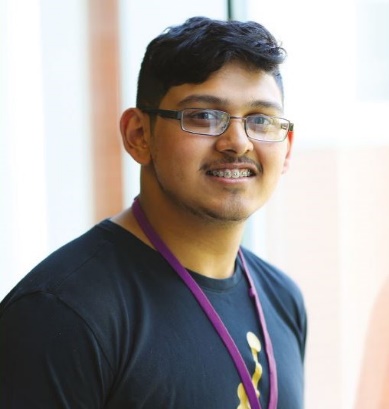 Name Shyam PatelPrevious School: Our Lady’sProgramme of Study: BTEC Extended Diploma inCreative Digital Media Production“I chose Newman because it had the perfect course for me.I’ve enjoyed meeting new people and making new friendsas well as being able to complete more practical work.Newman is a great place where you can get a great education.”Name Phoebe OakesPrevious School: St Michael’sProgramme of Study: A levels in Religious Studies, Law and Sociology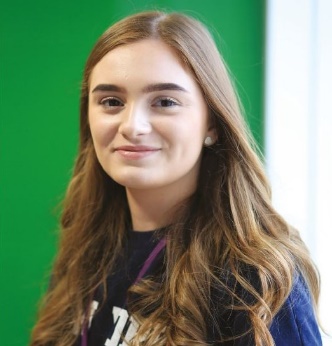 “I decided to study at Newman as I had heard lots of positive things about the college, after much researching I felt it was the right fit for me based on the subjects I wanted to study. The teachers are excellent and give great advice and support.”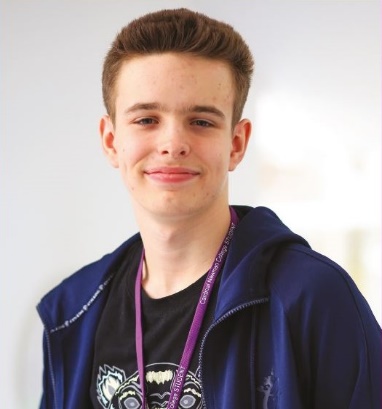 Name Luke GarsidePrevious School: St Bedes LythamProgramme of Study: A Level Media Studies, Computing & Psychology“I had heard lots of good things about Newman before I applied for my place and it has certainly lived up to its great reputation. I highly recommend the college it has definitely exceeded my expectations and I have had a great experience. 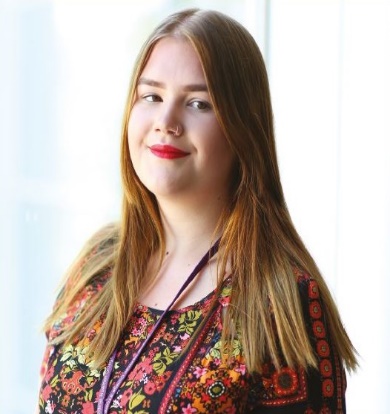 Name Hope HamiltonPrevious School: Wellfield High SchoolProgramme of Study: A Levels in Psychology, English Combined, BTEC Health & Social Care and EPQ“Newman had the best results in the area and I really like the feel of the campus as there was always a warm welcome when I visited on Open Days. I would advise anyone looking at Colleges to choose the one that they feel most excited to join and has the right courses for you – don’t feel limited to your closest College, there are so many options! I would recommend Newman to anyone as they really care, not only about your educational progress but also about your wellbeing and happiness.”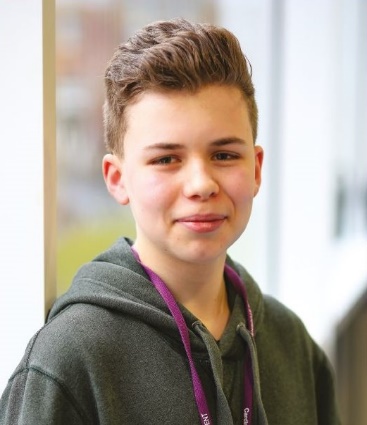 Name Alex HobinPrevious School: Brownedge St MarysProgramme of Study A Levels in Business Studies, Accounting and Graphic DesignA Levels in Business Studies, Accounting and Graphic Design“I chose Newman because I felt like it was the best place to help me for my future. I have really enjoyed the lessons as we are always learning something new. I think it’s important not to rush your decision about College and don’t just pick what your friends are doing.”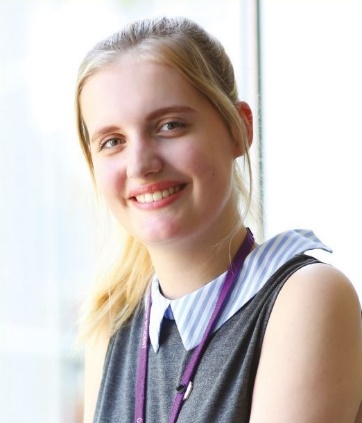 Name Ella HornbyPrevious School: Longridge High SchoolProgramme of Study A Levels in English Language and Literature Combined, Early Modern History and BTEC Health & Social Care“I love the freedom of independent study and the choice to learn more in depth about the subjects that I am genuinely interested in. Newman has been an inspiring and motivating place to do more of the things that I love and when I leave I hope to go to university to study nursing.”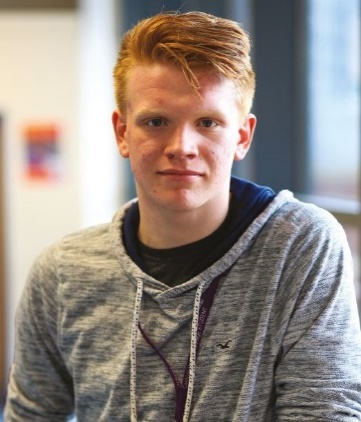 Name Luke ChristiePrevious School: Leyland St MarysProgramme of Study BTEC Diploma in Sport and A Level Geography“I would really recommend Newman because it’s a great place to be. It’s the most welcoming place around and I have really enjoyed making new friends so quickly and the subjects that I have chosen.”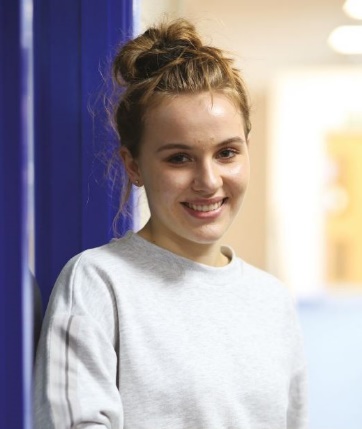 Name Evie BarclayPrevious School: St MichaelsProgramme of Study A Levels in PE, Biology and Psychology “I had heard so many great things about Newman from past students, and I feel it has a great welcoming atmosphere, everyone is always happy & friendly and the teaching staff are extremely supportive.”Privacy Notice – Job ApplicationsAs part of any recruitment process, Cardinal Newman College collects and processes personal data relating to job applicants. The College is committed to being transparent about how it collects and uses that data and to meeting its data protection obligations. What information do we collect? The College collects a range of information about you. This includes: your name, address and contact details, including email address and telephone number; details of your qualifications, skills, experience and employment history; information about your current level of remuneration, including benefit entitlements; whether or not you have a disability for which the College needs to make reasonable adjustments during the recruitment process; and information about your entitlement to work in the UK. The College may collect this information in a variety of ways. For example, data might be contained in application forms, obtained from your passport or other identity documents, or collected through interviews or other forms of assessment. We may also collect personal data about you from third parties, such as personal and employment references. We will seek information from third parties only once a job offer to you has been made and will inform you that we are doing so. Data will be stored in a range of different places, including on your application file and on other IT systems including email. Why does the College process personal data? We need to process data in order to consider your application and, if appropriate, your appointment. In some cases, we need to process data to ensure that we are complying with the College’s legal obligations. For example, it is mandatory to check a successful applicant's eligibility to work in the UK before employment starts. The College has a legitimate interest in processing personal data during the recruitment process and for keeping records of the process. Processing data from job applicants allows us to manage the recruitment process, assess and confirm a candidate's suitability for employment and decide to whom to offer a job. We may also need to process data from job applicants to respond to and defend against legal claims. The College may process special categories of data, such as information about ethnic origin, or religion or belief, to monitor recruitment statistics. We may also collect information about whether or not applicants are disabled to make reasonable adjustments for candidates who have a disability. This is within context of the College’s commitment to equality and diversity as well as its public duty under the Equality Act.Who has access to data? Your information may be shared internally for the purposes of the recruitment exercise. This includes the HR team, interviewers involved in the recruitment process, and managers in the area with a vacancy. We will not share your data with third parties, unless your application for employment is successful and we make you an offer of employment.  We will then share your data with former employers to obtain references for you, employment background check providers to obtain necessary background checks.  How does the College protect data? We take the security of your data seriously. We have internal policies and controls in place to ensure that your data is not lost, accidentally destroyed, misused or disclosed, and is not accessed except by our employees in the proper performance of their duties. For how long does the College keep data? If your application for employment is unsuccessful, the College will hold your data on file for six months after the end of the relevant recruitment process. At the end of that period, your data is deleted or destroyed. If your application for employment is successful, personal data gathered during the recruitment process will be retained during your employment and for a period after the end of that employment, in accordance with our retention policy.Your rights As a data subject, you have a number of rights. You can: access and obtain a copy of your data on request;  require the College to change incorrect or incomplete data; require the College to delete or stop processing your data, for example where the data is no longer necessary for the purposes of processing; and object to the processing of your data where the College is relying on its legitimate interests as the legal ground for processing. If you would like to exercise any of these rights, please contact dataprotection@cardinalnewman.ac.ukWhat if you do not provide personal data? You are under no statutory or contractual obligation to provide data to the College during the recruitment process. However, if you do not provide the information, we may not be able to process your application properly or at all.Larkhill RoadPrestonPR1 4HDAll staff must make a positive contribution to:the Catholic ethos of the College and its distinctive nature;the College Equality and Diversity, Health and Safety and Safeguarding Policies and Procedures;the pursuit of excellence and the highest standards of quality in all aspects of College life;their own professional development, in accordance with the needs of the College.All staff must make a positive contribution to:the Catholic ethos of the College and its distinctive nature;the College Equality and Diversity, Health and Safety and Safeguarding Policies and Procedures;the pursuit of excellence and the highest standards of quality in all aspects of College life;their own professional development, in accordance with the needs of the College.All staff must make a positive contribution to:the Catholic ethos of the College and its distinctive nature;the College Equality and Diversity, Health and Safety and Safeguarding Policies and Procedures;the pursuit of excellence and the highest standards of quality in all aspects of College life;their own professional development, in accordance with the needs of the College.All staff must make a positive contribution to:the Catholic ethos of the College and its distinctive nature;the College Equality and Diversity, Health and Safety and Safeguarding Policies and Procedures;the pursuit of excellence and the highest standards of quality in all aspects of College life;their own professional development, in accordance with the needs of the College.EssentialDesirableHow IdentifiedQualifications / Education and TrainingDegree or equivalent qualificationSafeguarding Training (provided when appointed)Advice & Guidance qualification or willingness to work towards thisTeaching Qualification Application formExperience, Knowledge and SkillsMinimum of 24 months’ working with 16-19 year olds 	Knowledge of safeguarding and preventCompetent IT SkillsAbility to motivate young peopleAbility to work under pressure and maintain a sense of humour and perspectiveAbility to work co-operatively with a range of peopleGood literacy and listening skills Good organisational and administrative skillsAbility to work co-operatively with a range of people Student guidance experienceKnowledge of progression routes for students: BTEC, GCSE, AS LevelKnowledge of Post 16 Education and options at 18Effective liaison with external agenciesApplication formInterviewReferencesPersonal QualitiesConfident communicator with excellent interpersonal skills with the ability to engage with students and staffA willingness to be flexible and show initiative Flexibility to work on a wide range of tasks Ability to work to defined deadlinesAbility to demand high standards of self and others Excellent time-keeping and attendance record subject to the provision of the Equality Act 2010.Energy, enthusiasm and commitmentEnhanced Disclosure clearance (including barred list check) *Medical clearance*Provision of two references which are deemed as satisfactory to the Principal*The ability to meet the requirements of the Asylum and Immigration Act (to be eligible to work in the UK)*following a conditional offer of appointmentInterview/ Presentation/testReferencesSalaryThe post will be paid on the Sixth Form Colleges’ Support Staff Pay Spine at points 29 to 32 - pro rata to £23,496 to £25,725 per annum. Actual Salary £20,273 to £22,196 per annumPayment of salaryYour salary will be paid by BACs transfer into your bank account on the last banking day of the month (except at Christmas when payment is made before the holiday)Pension SchemeYou will automatically become a member of the Local Government Pension Scheme (unless you opt-out).  Further details are available at www.lancs-pensions.org.ukWorking Hours37 hours per week, term time. Starting and finishing times as agreed.  HolidaysHoliday entitlement is pro rata to 22 days annual leave plus 8 statutory and 4 concessionary days.  After 5 years’ continuous services the annual leave entitlement increases to pro rata to 25 days annual leave.  Holidays must be taken during periods outside of term time.DBS ClearanceThis post requires Disclosure and Barring Service clearance as well as a range of other safer recruitment checks.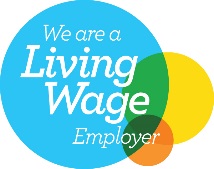 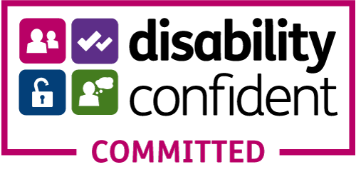 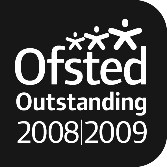 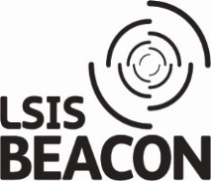 